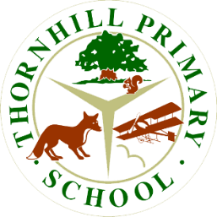 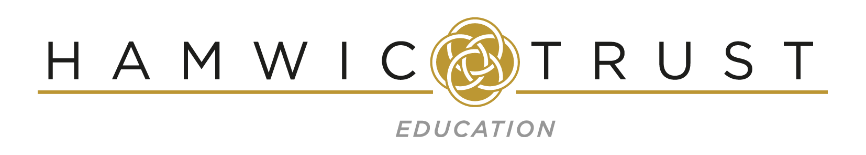 Location: 		Thornhill Primary School, SouthamptonRole:			Headteacher Salary Range:		L18 - L24 (£64,143 - £74,295)Start Date:		September 2021Closing Date:		Friday 26 February 2021 at 12:00pmInterviews:		Wednesday 10th and Thursday 11th March 2021JOB/PERSON SUMMARY:Governors are seeking an experienced leader, with a passion for developing high quality inclusive teaching, to lead a community to excellence. The successful candidate will drive the development of the schools’ curriculum offer, ensuring that more pupils than ever before leave each stage of their educational journey well-prepared for their next. Strategies will place the need of the most disadvantaged children and those with additional and complex needs firmly at the centre of developments.Our new Headteacher will inspire and bring out the best in staff, have resilience and drive, and have a proven track-record of delivering strong educational outcomes. The school has a committed family of staff, governors and parents/carers - we are exceptionally proud of our children and our community. Our inspection in March 2017 found that:‘In times of challenge, the whole school community shows great resolve by maintaining the culture of high expectations. This results in pupils’ education remaining the key focus.’You can be part of leading the next phase of our journey as we strive to fulfil our full potential. WE ARE SEEKING A PROFESSIONAL INDIVIDUAL WHO: Is currently an experienced and successful leader, resilient and solution focusedHas a strong track-record of success in their current role across the Primary phase, including early yearsCan develop the quality of learning provision so that it secures progress for all pupils across the primary phaseWill effectively model leadership, ensuring staff have the skills they need to do their job wellInnovates to improve the quality of the curriculum offer to address social disadvantage and fully meet the needs of pupils with special education needsBuilds upon our good relationships within the schools, across partnerships and in the wider communityABOUT THORNHILL PRIMARY SCHOOLThornhill Primary is part of the Mayflower Partnership. The aim of the Mayflower Partnership is to create a safe, happy and nurturing environment in which all children learn and thrive.  Together, we are a vibrant community where we all aspire to be the best we can be.The Headteachers work closely together to maintain and raise standards.  The schools in the Mayflower Partnership share a commitment to making a positive difference to our children and their families through a nurturing and caring ethos.  All of the schools within the Mayflower Partnership provide an inclusive approach to learning for pupils.  Together, we raise aspiration and aim to improve life chances for all children within our care.The aim of the Hamwic Education Trust is to create a local community of schools in Southampton who support, challenge and collaborate to improve standards, develop the curriculum, identify and improve weaknesses and track progress.  We bring professional expertise and experience to secure the highest possible achievement for all.  All aspects of our work will have a clear focus on improvement in the skills of our pupils, staff and community on sustaining measurable impact.The Mayflower Partnership is one of six partnerships across the trust. The Trust believes in creating academic excellence through community engagement and the aim is to establish self-improvement systems by creating local communities of schools where Headteachers take a collective responsibility for student outcomes.APPLICATION PROCEDURE:Should you wish to apply for this vacancy, please view the recruitment pack and complete the application form which can be found at www.hamwic.org. Completed applications should be returned to recruitment@hamwic.org. We would be delighted to give you a tour of the school and answer any questions you may have.  Please contact the school on 02380 449595 and to arrange an appointment with Lewis Tribbeck, Deputy Headteacher.SAFEGUARDING:All schools within the Trust are committed to safeguarding and promoting the welfare of children and young people and expect all staff and volunteers to share this commitment. We will ensure that all our recruitment and selection practices reflect this commitment. All successful candidates will be subject to Disclosure and Barring Service checks along with other relevant employment checks.